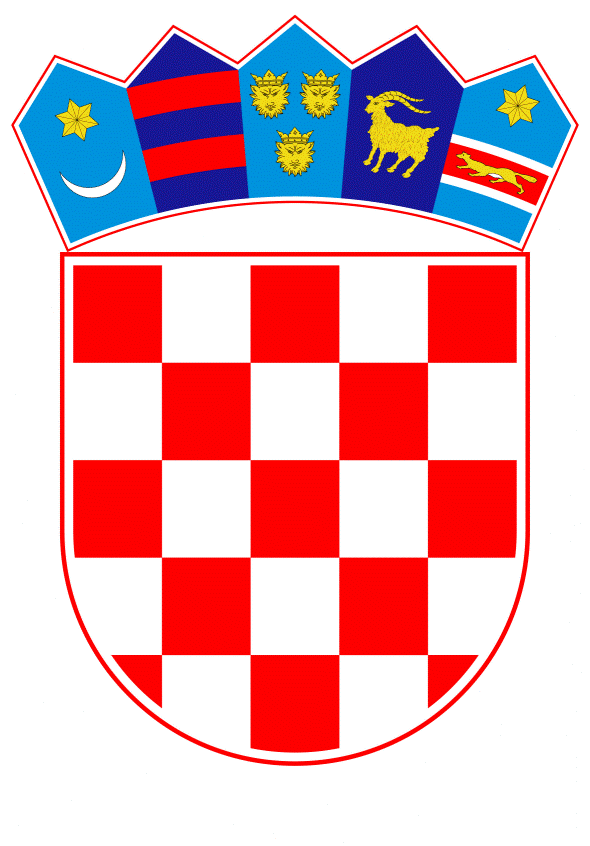 VLADA REPUBLIKE HRVATSKEZagreb, 16. listopada 2019.______________________________________________________________________________________________________________________________________________________________________________________________________________________________PRIJEDLOG	Na temelju članka 31. stavka 2. Zakona o Vladi Republike Hrvatske (Narodne novine, br. 150/11, 119/14, 93/16 i 116//18) i članka 44. stavka 2. Zakona o proračunu (Narodne novine, br. 87/08, 136/12 i 15/15), Vlada Republike Hrvatske je na sjednici održanoj ___________________ donijela O D L U K Uo davanju suglasnosti Ministarstvu vanjskih i europskih poslova za preuzimanje obveza na teret sredstava državnog proračuna Republike Hrvatske u 2020. godini radi sklapanja Okvirnog sporazuma za pružanje usluge IT koordinacije Predsjedanju Republike Hrvatske Vijećem Europske unije 2020 (IS HR PRES 2020)I.Daje se suglasnost Ministarstvu vanjskih i europskih poslova za preuzimanje obveza na teret sredstava državnog proračuna Republike Hrvatske u 2020. godini u ukupnom iznosu od 5.658.712,50 kuna, za sklapanje Okvirnog sporazuma za pružanje usluge IT koordinacije Predsjedanju Republike Hrvatske Vijećem Europske unije 2020 (IS HR PRES 2020).	II.Sredstva za podmirenje obveze iz točke I. ove Odluke osigurat će se u državnom proračunu Republike Hrvatske, u razdjelu Ministarstva vanjskih i europskih poslova, na aktivnosti A778066 Predsjedanje RH Vijećem EU 2020, stavci 3235 Zakupnine i najamnine.III. Ova Odluka stupa na snagu danom donošenja.Klasa: Urbroj:Zagreb,	______ 2019.PREDSJEDNIKmr. sc. Andrej PlenkovićOBRAZLOŽENJEMinistarstvo vanjskih i europskih poslova provelo je postupak nabave: Najam Informacijskog sustava za podršku predsjedanja Republike Hrvatske Vijećem Europske unije 2020, za potrebe organizacije svih događaja tijekom predsjedanja Republike Hrvatske Vijećem Europske unije 2020. godine u Republici Hrvatskoj od 1. siječnja 2020 do 30. lipnja 2020. Odlukom o odabiru od 10. srpnja 2019., Ministarstvo vanjskih i europskih poslova odabralo je ponudu ponuditelja Agencija za podršku informacijskim sustavima i informacijskim tehnologijama - APIS IT d.o.o., Zagreb, Paljetkova 18, OIB: 02994650199, u iznosu od 10.658.712,50 kuna sa porezom na dodanu vrijednost. Temeljem navedenog Okvirnog sporazuma, u 2019. godini sklopit će se ugovor o javnoj nabavi za dio iz točke 1 troškovnika te za prvu fazu iz točke 3 troškovnika, u iznosu od 5.000.000,00 kuna i isti će u cijelosti biti plaćen u 2019. godini za što su sredstva osigurana u Državnom proračunu Republike Hrvatske na pozicijama Ministarstva vanjskih i europskih poslova. Ministarstvo vanjskih i europskih poslova traži suglasnost za preuzimanje obveza na teret sredstava državnog proračuna Republike Hrvatske u 2020. godini u iznosu od 5.658.712,50 kuna potrebnih za sklapanje preostalih točaka troškovnika, a čije davanje se predlaže ovom Odlukom.Navedena sredstva i u 2020. godini osigurat će se u okviru limita ukupnih rashoda Ministarstva vanjskih i europskih poslova utvrđenog Smjernicama ekonomske i fiskalne politike za razdoblje 2020. - 2022., na aktivnosti A778066 Predsjedanje RH Vijećem EU 2020, stavci 3235 Zakupnine i najamnine. Predlagatelj:Ministarstvo financijaPredmet:Prijedlog odluke o davanju suglasnosti Ministarstvu vanjskih i europskih poslova za preuzimanje obveza na teret sredstava državnog proračuna Republike Hrvatske u 2020. godini radi sklapanja Okvirnog sporazuma za pružanje usluge IT koordinacije Predsjedanju Republike Hrvatske Vijećem Europske unije 2020 (IS HR PRES 2020)